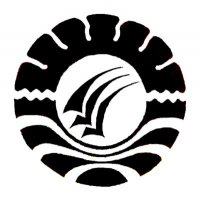 PENERAPAN MODEL PEMBELAJARAN KOOPERATIF TIPE PICTURE AND PICTURE DALAM MENINGKATKAN HASIL BELAJAR IPA PADA SISWA KELAS V SD NEGERI 183 GARANTA KECAMATAN  UJUNG LOE KABUPATEN BULUKUMBASKRIPSIDiajukan untuk Memenuhi Sebagai Persyaratan Guna MemperolehGelar  Sarjana Pendidikan Pada Program Studi Pendidikan Guru Sekolah Dasar Strata Satu Fakultas Ilmu Pendidikan Universitas Negeri Makassar Oleh:MONIKA TALLENIM 1247045125PROGRAM STUDI PENDIDIKAN GURU SEKOLAH DASARFAKULTAS ILMU PENDIDIKANUNIVERSITAS NEGERI MAKASSAR2016